Oklahoma State University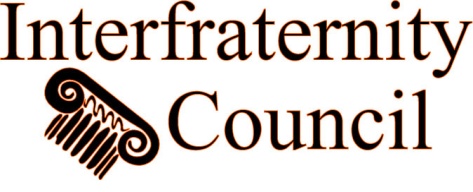 Outstanding Greek JuniorApplicationName 							 Classification 			Campus Address 					 Major 				Phone Number 				 GPA (Last Semester) 			GPA Cumulative (Must be greater than 2.75) 						Email address 										This special award has been established by the Interfraternity Council to acknowledge Greek scholarship and leadership.  Criteria are as follows:Applicant must have a minimum 2.75 grade point average and be a full time OSU student.Applicant must be a member of the junior pledge class.Applicant must have been on chapter's roll for the entire award period.A current certified college transcript must be attached.Please list responses to each of the following categories on no more than one sheet of paper each.  Please indent positions or jobs that fall under the role of another job.  Filler material is discouraged.Only activities actively participated in during the applicant’s junior year are to be included.Greek ActivitiesFraternity InvolvementOSU ChapterAbove local level (National, Regional, etc.)Greek-wide involvement (IFC, Steering Committees, etc.)Campus Activities and HonorsList no more than ten activities in order of importance.  Provide a brief description of your duties within each, and list the amount of time spent (per week, month, etc.) in each.  All honoraries may be listed.  (Clubs, honoraries and scholarship, publications, etc.)Community InvolvementHow has Greek life benefited you?All award applications need to be returned to the Office of Fraternity & Sorority Affairs in 211J Student Union by 4:30 p.m. on Friday, February 2, 2018.  Interviewees will be contacted by February 19, 2018.  Interviews for this application will take place on March 1, 2018.  All award winners will be announced at the Greek Awards Reception.